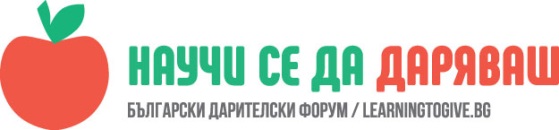 УРОК: Правата на човека. Правата на децата. Права и привилегии. Правила. Отговорности. Ангажименти.Осъществил дейността: Даниела Христова Кенарева, старши учител в СУ“Вичо Грънчаров“ град Горна ОряховицаЧасът е проведен с ученици от ІХ „А“ клас и клуб по интереси на БМЧКна 25.ІV.2018г. и на 26.ІV.2018г.“Правото на живот е първото измежду човешките права.” Папа ФранцискЗащото всички деца по света имат едно общо нещо. Техните права. unicef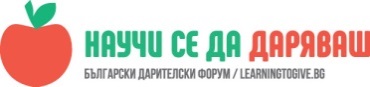            Цел на дейносттаОсновна цел: Запознаване с правата на човека и в частност с правата на детето и най-общо представяне на основните права, залегнали в Конвенцията за правата на детето на ООН.Учениците да се научат да разграничават желания, нужди и права; Учениците да могат да обяснят значението на КООНПД за живота на децата;Учениците изработват проект/план за популяризиране на правата на детето в училището си.ОписаниеУрокът се проведе в два последователни часа. През първият учебен час учениците работят съвместно учителя и с г-жа Анета Петкова, педагогически съветник в училището, като дискутират по основните моменти, на които тя постави акцента.Представяне на основна информация за историята на правата на човека и правата на детето;Запознаване с равните права на детето и защитата от дискриминация като основа на развитието на детето в една група, общност и държава; Засилване на уважението към правата на човека и развиване на чувство за самоуважение и уважение към другия – чувство за човешко достойнство; Стимулиране на положителни преживявания, нагласи и поведение чрез упражняване на правата на детето, които водят до зачитане на правата на другите; Представяне на основни теми за разбиране и зачитане на културното разнообразие, особено по отношение на различни национални, етнически, религиозни, езикови и други малцинства и групи.През първият учебен час дейносста на учениците продължава като изработват проект/план за популяризиране на правата на детето в училището си под ръководството на учителя и на г-жа Анета Петкова – педагогически съветник в училището.	Вторият час се провежда съвместно с представители на Агенцията за социално подпомагане в Горна Оряховица, отдел „Закрила на детето“ - Г-жа Невена Георгиева, директор на отдел „Закрила на детето“  и г-жа Вера Бонева, мл. експерт и психолог в отдела за „Закрила на детето“. Структуриране:Дейност :1Урокът започна с формуриране на думата „дете“. В нашата страна за дете се приема всеки човек на възраст под 18 години.
Освен твоите родители или настойници държавата също трябва да се грижи за теб и да те закриля. Всички видове закрила, които можеш да получиш са описани в специален закон – Закон за закрила на детето.Преди началото на урока са подготвени флаш карти, така че да има комплект за всеки един екип.Сформираните екипи имат 5 минути да разгледат 23-те карти Приложение 1 и да ги подредят в два реда. Поставят всички, които биха определили като ЖЕЛАНИЯ (неща, които искаме) на единия ред, а на другия всички, които биха определили като НУЖДИ (неща, от които имаме потребност/ Учителят и педагогическият съветник поставят въпроси към всички.Беше ли трудно да решите кое е нужда и кое е желание?Каква е разликата между двете?Има ли случаи, в които те се покриват? Дайте примери от картите или други от животаси.Смятате ли, че всички желания на децата по света са удовлетворени?Смятате ли, че всички нужди на децата по света са удовлетворени?На учениците се обръща внимание да правят разграничения между ЖЕЛАНИЯ И НУЖДИ. В основата на тяхното разграничаване стои разбирането, че ЖЕЛАНИЯТА като цяло не са необходими за оценяването, растежа и развитието на детето. И това е и причината именно на НУЖДИТЕ НА ДЕЦАТА да се придава изключително значение и те да бъдат наричани ПРАВА НА ДЕЦАТА в документи с изключително значение, каквато е КОНВЕНЦИЯТА НА ОРГАНИЗАЦИЯТА НА ОБЕДИНЕНИТЕ НАЦИИ ЗА ПРАВАТА НА ДЕТЕТО.Дейност :2Учениците дискутират основни моменти от видеото tps://www.youtube.com/watch?v=22GLJsGLDxc&feature=youtu.beИзказват мнение за предоставените им права и за възможността да се възползват от тях.Всички ученици се солидаризират с приетите права на детето:Всички деца имат равни права и право на защита от дискриминацияПраво на име и националностПраво на семействоПраво на свобода на мислите, разума и религиятаПраво на майчин език и култура. МултикултурализъмПраво на свобода на сдружаванеПраво на лично пространствоПраво на информация и изразяване на мнениеПраво на защита от всички форми на насилие и експлоатацияПраво на равни права за децата със специални образователни нуждиПраво на здраве и здравни услугиПраво на игра, почивка, културна и творческа дейностПраво на защита от употреба на психотропни вещества.Право на защита от сексуална експлоатацияПраво на защита от трафикПраво на защита във време на война и военни конфликтиУчениците зе запознават с Конвенцията за правата на детето на ООН.Дейност :3Първият учебен час продължава като се подготвя ПЛАН ЗА ПОПУЛЯРИЗИРАНЕТО НА ПРАВАТА.Учениците се разделят на 3 екипа.Всеки екип да работи в рамките на 10 минути и формулира идея за популяризиране на наученото в часа по отношение на правата на детето сред други деца и ученици  от училището в рамките на следващия месец. Идеята е представена в 6 стъпки, отговаряйки на следните въпроси:За кого е предназначена?Какво се случва?Къде се случва?Кога се случва?Кой участва?Какво е нужно, за да се случи?Всеки отбор представя своята идея пред другите екипи за не повече от минута.Дейност :4Вторият час се провежда съвместно с представители на Агенцията за социално подпомагане в Горна Оряховица, отдел „Закрила на детето“. Г-жа Невена Георгиева, директор на отдел „Закрила на детето“  и г-жа Вера Бонева, мл. експерт и психолог в отдела за „Закрила на детето“, които разговаряха с децата по въпросите за „всички видове закрила“ на детето, съгласно Закона за закрила на детето.Рефлексия:	Учителят установява настроението на учениците за часа посредством „Емотикона“ . Учениците избират една от нарисуваните на дъската Емотикони. Учителят установява настроението на учениците за часа посредством „Емотикона“ . Учениците избират „Емотикона“, според настроението си в началото и в края на часа. Учителят прави извод за рефлексията през часа и я обявява./ В началото на часа ученицитеизбират емотикона чрез вдигане на ръка, в края на часа - на същия принцип. Учителят задава въпрос: При кои ученици има промяна на настроението в посока „нагоре“. Моля огтоворете с вдигане на ръка./ 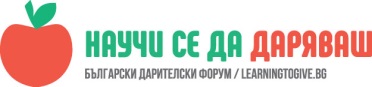 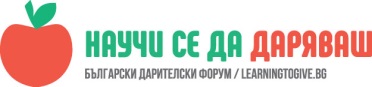 Християн ХинковХубаво е, че има Закон, който защитава  и утвърждава правата на децата– да живеят и да растат, да учат, да бъде чут гласът им и да достигнат пълния си потенциал на развитие.Ивелин АтанасовПриемането на Конвенцията на ООН за правата на детето  ясно показва огромния глобален ангажимент за разширяване и прилагане на правата на децата.Организиране на други съвместни дейности с представител на Агенцията за социално подпомагане, отдел Закрила на детето.ПРИЛОЖЕНИЕ 1ИНФОРМАЦИЯ ЗА ФЛАШ КАРТИТЕ Всяка от 23-те карти спада към една от две групи:Н НУЖДИ/Права /праваужди / права Же ЖЕЛАНИЯ ланияПодходящ подслон (чл. 27)                       Дрехи по последна модаПитателна храна (чл. 24)                           КолелоЗакрила от насилие и изоставяне (ч. 19) Пътувания през ваканциитеОбразование (чл. 28, 29)                           Собствена стаяЗдравеопазване (чл. 24)                            Личен компютър и интернетСправедливо отношение инедискриминация (чл. 2)                           ТелевизорЧист въздух (чл. 24)                                   УредбаВъзможности за споделянена мнение (чл. 12)                                      Джобни за всичкоМеста за игра и отдих (чл. 30)                  Бързо храненеЧиста вода (чл. 24)                                     Мобилен телефонВъзможности за практикуване на своятакултура, език и религия (чл. 31)                 Бижута                                                                       Сладки